Αγκαλιάζοντας τις Νεφέλες: ένας χρόνος μετά, ένας χρόνος μαζίΠΑΡΑΣΚΕΥΗ 27 ΙΑΝΟΥΑΡΙΟΥ 2023ΠΟΛΙΤΙΣΤΙΚΟ ΚΕΝΤΡΟ ΗΡΑΚΛΕΙΟΥΑΙΘΟΥΣΑ ΠΕΙΡΑΜΑΤΙΚΟΥ ΘΕΑΤΡΟΥ09:00-09:15Προσέλευση09:15-12:30Εργαστήρια Αξιολόγησης & Παρέμβασης στην Άνοια σε Επαγγελματίες13:00-15:30 Παρουσιάσεις Παρεμβάσεων στην Τρίτη ηλικία και την Άνοια16:30-17:00ΧαιρετισμοίΥφυπουργός ΥγείαςΕκπρόσωπος ΕκκλησίαςΕκπρόσωπος Περιφέρειας ΚρήτηςΕκπρόσωπος Υγειονομικής Περιφέρειας ΚρήτηςΔήμαρχος/Αντιδήμαρχος ΗρακλείουΔιοικητής ΠΑΓΝΗ17:00-20:30Επιστημονικό Πρόγραμμα20:30Κλείσιμο ΕκδήλωσηςΣΥΝΔΙΟΡΓΑΝΩΣΗ ΜΕ ΤΟΝ ΔΗΜΟ ΗΡΑΚΛΕΙΟΥ ΥΠΟ ΤΗΝ ΑΙΓΙΔΑ ΤΗΣ ΠΕΡΙΦΕΡΕΙΑΣ ΚΡΗΤΗΣ ΚΑΙ ΤΗΣ 7ης ΥΠΕ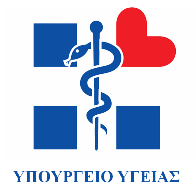 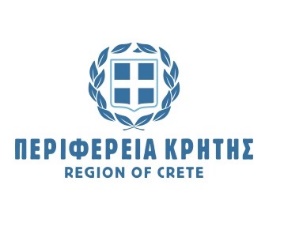 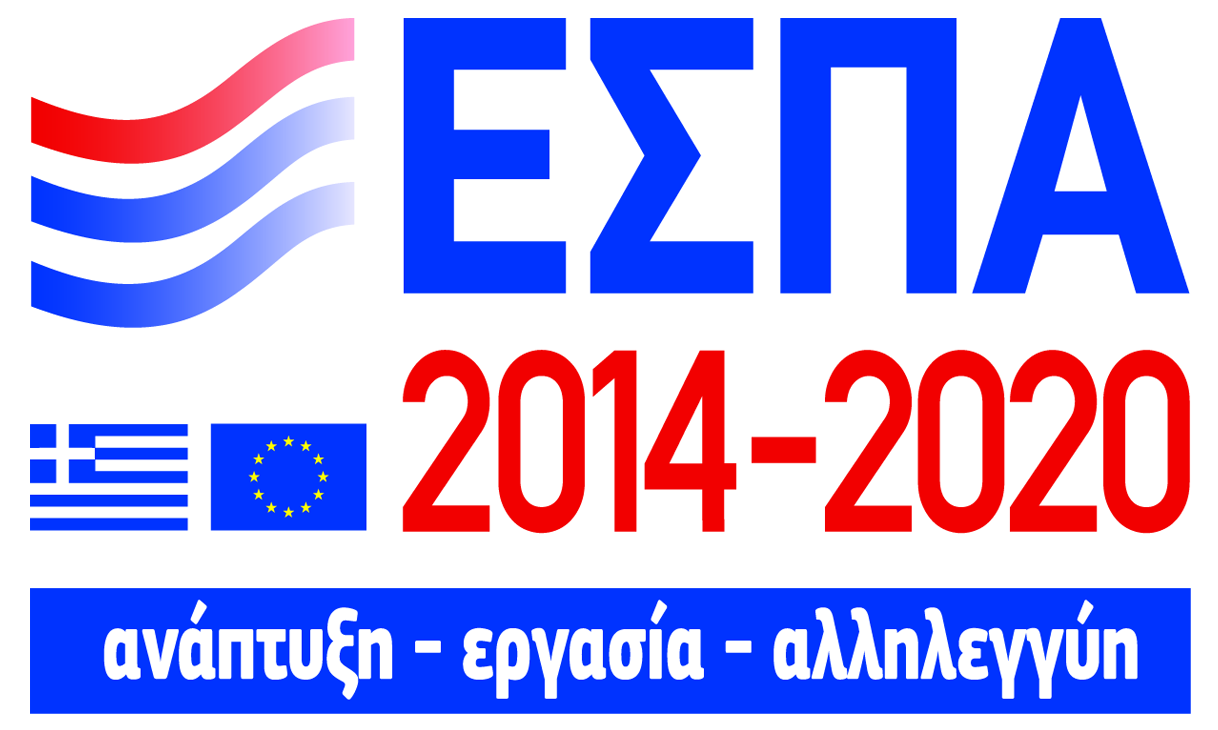 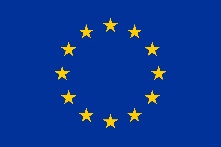 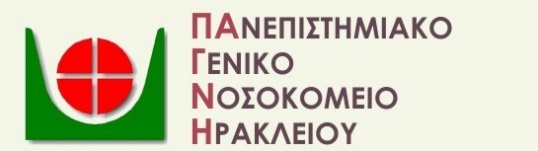 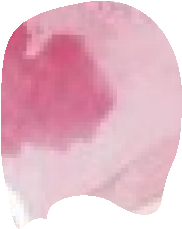 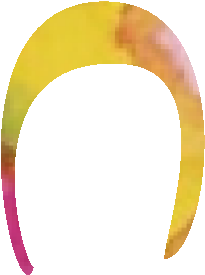 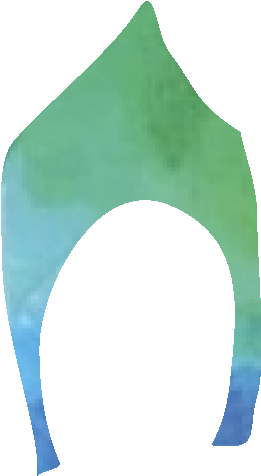 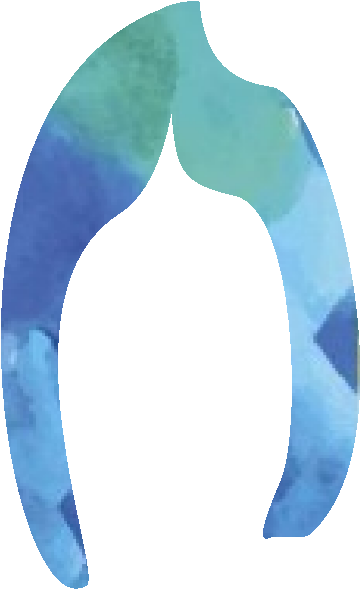 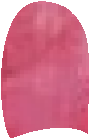 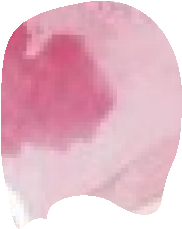 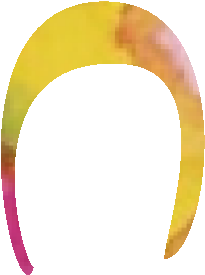 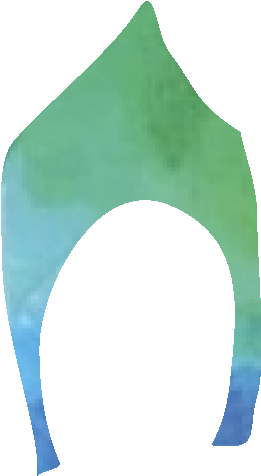 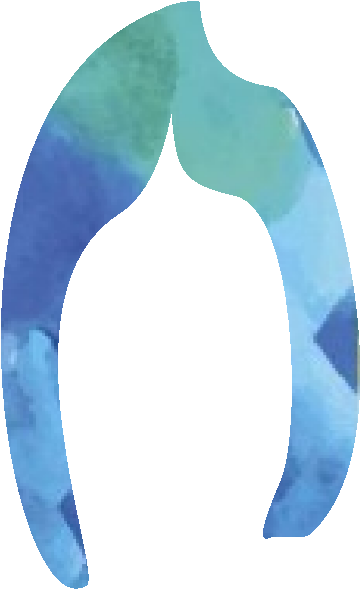 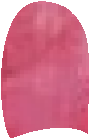 Επιστημονική Ημερίδα09:15-10:45Κλίμακα γνωστικής εκτίμησης MoCA-Μontreal Cognitive AssessmentΔιαδραστικό εργαστήριο εκπαίδευσης για νέους επαγγελματίες στη χρήση της κλίμακας MoCa ως εργαλείο ανίχνευσης της άνοιας.(με δήλωση συμμετοχής)Σίμος Π., Καθηγητής Αναπτυξιακής Νευροψυχολογίας Παν. ΚρήτηςΣπυριδάκη Ε., PhD, Νευροψυχολόγος, Κέντρο Ημέρας Νεφέλη10:45-11:11Διάλειμμα-Καφές11:00-12:30Η τέχνη των αναμνήσεωνΔιαδραστικό εργαστήρι παρουσίασης της μεθόδου Θεραπείας μέσω των αναμνήσεων - Reminiscence Therapy. Η εφαρμογή της σε ανθρώπους με διαταραχές μνήμης στο Κέντρο Ημέρας Αλτσχάιμερ Πα.Γ.Ν.Η Νεφέλη. (με δήλωση συμμετοχής)Αθανασιάδου Κ., MA, Εικαστική Ψυχοθεραπεύτρια, Κέντρο Ημέρας ΝεφέληΚατεβαίνη-Μπίτζιου Ε., Ψυχολόγος12:30-13:00Διάλειμμα-Καφές13:00-13:30Πρόληψη και αντιμετώπιση των πτώσεων και των καταγμάτων ευθραυστότητας των ηλικιωμένωνΑλμπαντάκη Κ., MD, PhD, Ορθοπαιδικός, Επιμελητήρια Α΄, Βενιζέλειο Γενικό Νοσοκομείο Ηρακλείου13:30-14:00Η δικαστική συμπαράσταση ως θεσμός προστασίας του ατόμου που πάσχει από άνοιαΧαφνάβη Ε., Δικηγόρος-LLM στο Εργατικό Δίκαιο14:00-14:30Θάλλω-Μία παρέμβαση για την Τρίτη Ηλικία και την άνοια  (διαδικτυακή παρουσίαση)Παρασκευόπουλος N., MSc in Dementia, Υποψήφιος Διδάκτωρ Πληροφορικής, αντιπρόεδρος HIAAD14:30-15:00Η σωματική άσκηση στην άνοια (διαδικτυακή παρουσίαση)Νάστου Ε., MSc Φυσιοθεραπεύτρια, Κοινωφελές Σωματείο Αρωγής & Φροντίδας Ηλικιωμένων & ΑμεΑ «Φροντίζω» Πάτρας15:00-15:30Μη φαρμακευτικές παρεμβάσεις στην άνοια: Σωματική άσκηση και εργοθεραπείαΦραγκιαδάκη Ι., MSc, Καθηγήτρια Φυσικής Αγωγής, Κέντρο Ημέρας ΝεφέληΤζανουδάκη Α., Εργοθεραπεύτρια, Κέντρο Ημέρας Νεφέλη15:30-16:30Ελαφρύ γεύμα	17:00-17:15Καλωσόρισμα-Απολογισμός πεπραγμένων Κ.Η. Αλτσχάιμερ ΠαΓΝΗ ΝεφέληΜπάστα Μ., Αναπλ. Καθηγήτρια Ψυχιατρικής, Ε.Υ. Κέντρου Ημέρας Νεφέλη17:15-17:45Κατάθλιψη, μοναξιά, άνοια στους ηλικιωμένους της ενδοχώρας: ανάγκη για μια νέα προσέγγισηΒγόντζας Α., Καθηγητής Ψυχιατρικής, Παν/μιο Κρήτης, PennState College of Medicine PA, USA, Ε.Υ. Κινητής Μονάσας Ψυχικής Υγείας ΠαΓΝΗ17:45-18:15Άνοια: συχνά σφάλματα/σημεία προσοχής και νέες προοπτικές στη φαρμακευτική προσέγγισηΣκαρμέας N., Καθηγητής Νευρολογίας, ΕΚΠΑ, Αιγινήτειο Νοσοκομείο18:15-18:45Μεσογειακή δίαιτα: ένα παραδοσιακό διατροφικό πρότυπο που προωθεί την υγείαΓιαννακούλια Μ., Καθηγήτρια Διατροφής-Διαιτολογίας, Χαροκόπειο Πανεπιστήμιο18:45-19:15Διάλειμμα-Καφές19:15-19:45Εργασιακές εμπειρίες ατόμων με πρώιμη άνοια και προγράμματα παρέμβασης για την υποστήριξή τουςΚουκούλη Σ., ΜΑ/PhD, Αναπλ. Καθηγήτρια, Τμήμα Κοινωνικής Εργασίας, Σχολή Επιστημών Υγείας, Ελληνικό Μεσογειακό ΠανεπιστήμιοΜιχελή Α., MPH/PhD, Κοινωνική Λειτουργός, Εταιρεία Προστασίας Ανηλίκων Ηρακλείου & Ακαδημαϊκή Υπότροφος, Τμήμα Κοινωνικής Εργασίας, Σχολή Επιστημών Υγείας, Ελληνικό Μεσογειακό Πανεπιστήμιο.19:45-20:05Βοηθώντας τα παιδιά και τους εφήβους να καταλάβουν τη νόσο Αλτσχάιμερ: Δυναμικά στο οικογενειακό υποσύστημα παιδί-πάσχων.Σαμιωτάκης Γ., MD, Παιδοψυχίατρος, Επιμελητής Β΄ Παιδοψυχιατρική Κλινική ΠαΓΝΗ20:05-20:30Η αξία της διατήρησης της ελπίδας: Υπάρχει πάντα κάτι που κάποιος μπορεί να κάνει για να φροντίσει ένα ασθενή με άνοια. Η εμπειρία των φροντιστών.Μαμουλάκη Μ., Ιατρός Ρευματολόγος-ΦροντίστριαΑθανασιάδου Κ., ΜΑ, Εικαστική Ψυχοθεραπεύτρια, Κέντρο Ημέρας Νεφέλη